(Competition Team Motor)Vielen Dank dass sie sich für ein Produkt der“ Revenge CTM“ Serie entschieden haben. Sie erhalten hier ein hochwertiges Wettbewerbsprodukt, entwickelt vom Racer für den Racer, um Rennen zu gewinnen.Bitte lesen sie die Anleitung aufmerksam durch. Durch die Nutzung dieses Produktes erklären sie sich mit den Garantiebestimmungen der Absima GmbH einverstanden.VORSICHTSMASSNAHMEN & WARNUNGENLesen Sie diese Anleitung vor dem Einsatz ihres neuen Motors durch!Die Motortemperatur sollte 80° nicht überschreiten, passen sie die Untersetzung dem Motor an wenn dieser zu heiß wird.Achten sie auf die richtige Länge der Befestigungsschrauben!MONTAGEIhre Schrauben sollten nicht weiter als 5mm in das Motorengehäuse ragen, da dies ansonsten die Wicklung ihres Motors beschädigt.Schäden die durch zu lange Schrauben verursacht werden, fallen nicht unter die gesetzliche Gewährleistung.Bitte beachten sie die Lötanschlüsse die mit A, B und C gekennzeichnet sind und schließen sie den Motor gemäß der Beschreibung an den Regler an.Während des Lötvorgangs ist darauf zu achten, dass die Anschlüsse nicht durch Lötzinn untereinander kurzgeschlossen werden.REINIGUNG & WARTUNGReinigen sie Ihren Motor gelegentlich an den Kugellagern und ölen sie diese mit einem geeigneten Kugellager Öl.ÜBERSETZUNG & TIMINGBei der Übersetzung können sie Anhand der Temperatur sehen ob der Motor effektiv arbeitet, die Temperatur sollte nie 80° überschreiten. Tasten sie sich langsam an die richtige Übersetzung ran um eine Beschädigung des Motors zu vermeiden.Sie haben an der Seite ihres Motor eine Skala wo sie sehen in welcher Position sich das Timing befindet. Durch Lösen der hinteren Schrauben können sie das Timingshield verdrehen.ACHTUNG:Ein erhöhen des Timing wird immer eine höhere Temperatur am Motor bringen. Dies gilt sowohl für das Timing am Motor wie auch die Timing Funktionen am Regler. Bitte achten sie darauf dass sie sehr vorsichtig mit dem Verstellen des Timings etc vorgehen.Technische DatenALLG. GEWÄHRLEISTUNGSBESTIMMUNGENAlle Produkte der ABSIMA GmbH werden nach sehr strengen Qualitätsrichtlinien hergestellt.Die gesetzliche Gewährleistung auf Produktions- und Materialfehler, welche zum Zeitpunkt der Auslieferung  vorhanden waren; übernimmt die ABSIMA GmbH selbstverständlich in vollem Umfang. Keine Gewährleistung bei nachfolgend aufgeführten Mängeln:Mechanische Beschädigung, oder Zerstörung von Gehäuse oder BauteilenFremdeingriffUnsachgemäße BenutzungSchlechte, oder mangelnde Wartung.Bei einer Einsendung des Produktes zur Reparatur, bitten wir Sie sicherzustellen, dass alle anderen Komponenten einwandfrei funktionieren.REPARATURBESTIMMUNGENSollten Sie das Produkt zur Reparatur einsenden, teilen Sie uns unmissverständlich mit ob das Produkt repariert werden soll.Sowohl die Produktprüfung, als auch die evtl. Reparatur ist kostenpflichtig, sofern kein Garantie- oder Gewährleistungsanspruch besteht.Nur durch das beilegen des Kaufbeleges (Kopie ist ausreichend), kann ein Garantie- oder Gewährleistungsanspruch anerkannt werden.Auf Wunsch kann auch ein kostenpflichtiges Reparaturangebot erstellt werden, an welches wir 14 Tage ab Ausstellungsdatum gebunden sind.Sollte es im Anschluss zu einer Reparatur kommen, werden Ihnen die Kosten für das Reparaturangebot natürlich nicht berechnet.Vorteilhaft im Servicefall:Genaue und ausführliche FehlerbeschreibungIhre kompletten AdressdatenTelefonnummer für eventuell auftretende RückfragenKONFORMITÄTSERKLÄRUNGFür die in dieser Anleitung erwähnten Produkte aus unserem Hause gilt die einschlägige und zwingende EG Richtlinie:EMV-Richtlinie: 2004/108/EG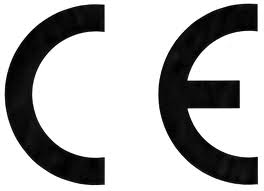 Folgende Fachgrundnormen wurden herangezogen:EN 61000-6-1:2007EN 61000-6-3:2007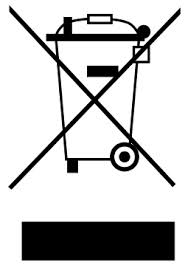 Dieses Symbol auf Produkten und/oder begleitenden Dokumenten bedeutet, dass elektrische und elektronische Produkte am Ende Ihrer Lebensdauer vom Hausmüll getrennt entsorgt werden müssen.Bringen Sie bitte diese Produkte für die Behandlung, Rohstoffrückgewinnung und Recycling zu den eingerichteten kommunalen Sammelstellen bzw. Wertstoffsammelhöfen, da diese Geräte kostenlos entgegennehmen.Die Ordnungsgemäße Entsorgung dieses Produkts dient dem Umweltschutz und verhindert mögliche schädliche Auswirkungenauf Mensch und Umwelt, die sich aus einer unsachgemäßen Handhabung der Geräte am Ende ihrer Lebensdauer ergeben könnten.Genauere Informationen zur nächstgelegenen Sammelstelle bzw. Recyclinghof erhalten Sie bei Ihrer Gemeindeverwaltung.Für Geschäftskunden in der Europäischen UnionBitte treten Sie mit Ihrem Händler oder Lieferanten in Kontakt, wenn Sie elektrische und elektronische Geräte entsorgen möchten. Er hält weitere Informationen für Sie bereit.Informationen zur Entsorgung in Ländern außerhalb der Europäischen Union.Dieses Symbol ist nur in der Europäischen Union gültig.Approved for :Touring Car; 4WD Buggy 1/10Touring Car; 4WD Buggy 1/10Touring Car; 4WD Buggy 1/10Touring Car; 4WD Buggy 1/10Touring Car; 2WD / 4WD Buggy 1/10Touring Car; 2WD / 4WD Buggy 1/10Touring Car; 2WD / 4WD Buggy 1/102WD Buggy / Truck / SC 1/102WD Buggy / Truck / SC 1/102WD Buggy / Truck / SC  -  stock classes 1/102WD Buggy / Truck / SC  -  stock classes 1/102WD Buggy / Truck / SC  -  stock classes 1/102WD Buggy / Truck / SC  -  stock classes 1/10Approved for :Touring Car; 4WD Buggy 1/10Touring Car; 4WD Buggy 1/10Touring Car; 4WD Buggy 1/10Touring Car; 4WD Buggy 1/10Touring Car; 2WD / 4WD Buggy 1/10Touring Car; 2WD / 4WD Buggy 1/10Touring Car; 2WD / 4WD Buggy 1/102WD Buggy / Truck / SC 1/102WD Buggy / Truck / SC 1/102WD Buggy / Truck / SC  -  stock classes 1/102WD Buggy / Truck / SC  -  stock classes 1/102WD Buggy / Truck / SC  -  stock classes 1/102WD Buggy / Truck / SC  -  stock classes 1/10Part no.:2130010213001121300122130013213001421300152130016213001721300182130019213002021300212130022Turns:3,5T4,0T4,5T5,0T5,5T6,5T7,5T8,5T9,5T10,5T13,5T17,5T21,5TRPM-V:9430825073306690608054805150466041353730304022701850Power:710W620W560W550W500W450W410W380W350W320W255W190W150WCurrent A:93A86A77A73A68A62A56A50A47A45A35A27A20AEfficiency:88%90%90%90%92%93%93%93%93%94%94%95%95%Voltage:1-2S1-2S1-2S1-2S1-3S1-3S1-3S1-3S1-3S1-3S1-3S1-3S1-3SPoles2222222222222SensorYesYesYesYesYesYesYesYesYesYesYesYesYesAdjust.timingYesYesYesYesYesYesYesYesYesYesYesYesYesØ w/o fins36 mm36 mm36 mm36 mm36 mm36 mm36 mm36 mm36 mm36 mm36 mm36 mm36 mmShaft diameter3,175 mm3,175 mm3,175 mm3,175 mm3,175 mm3,175 mm3,175 mm3,175 mm3,175 mm3,175 mm3,175 mm3,175 mm3,175 mmShaft length15,8 mm15,8 mm15,8 mm15,8 mm15,8 mm15,8 mm15,8 mm15,8 mm15,8 mm15,8 mm15,8 mm15,8 mm15,8 mmLength53 mm53 mm53 mm53 mm53 mm53 mm53 mm53 mm53 mm53 mm53 mm53 mm53 mmWeight178 gr178 gr178 gr178 gr178 gr178 gr178 gr178 gr178 gr178 gr178 gr178 gr178 grApproved for:Short Course 4WD                                             540size - 4 PoleShort Course 4WD                                             540size - 4 PoleApproved for:Short Course 4WD                                                                        550size - 2 PoleShort Course 4WD                                                                        550size - 2 PoleShort Course 4WD                                                                        550size - 2 PoleApproved for:1:8 Scale1:8 Scale1:8 Scale1:8 ScalePart no.:21300302130031Part no.:213003221300332130034Part no.:2130040213004121300422130043Turns:4300 KV4800 KVTurns:4.0T4.5T5.0TTurns:1750 KV2100 KV2300 KV2500 KVRPM-V:43004800RPM-V:514045204150RPM-V:1750210023002500Power:530W620WPower:950W900W850WPower:1670W2070W2100W2650WCurrent A:70A80ACurrent A:133A126A120ACurrent A:110A125A145A160AEfficiency:93%92%Efficiency:92%92%94%Efficiency:88%88%88%86%Voltage:1-3S 1-2SVoltage:2S2S2-3SVoltage:4-6S4-6S4-6S3-4SPoles:4 Pole4PolePoles:2 Pole2 Pole2 PolePoles:4 Pole4 Pole4 Pole4 PoleSensor:YesYesSensor:YesYesYesSensor:YesYesYesYesAdjust. timing:YesYesAdjust. timing:YesYesYesAdjust. timing:YesYesYesYesØ w/o fins:36mm36mmØ w/o fins:36mm36mm36mmØ w/o fins:42mm42mm42mm42mmShaft diameter:5mm5mmShaft diameter:5mm5mm5mmShaft diameter:5mm5mm5mm5mmShaft length:18,8mm18,8mmShaft length:15,3mm15,3mm15,3mmShaft length:18,3mm18,3mm18,3mm18,3mmLength:53mm53mmLength:63mm63mm63mmLength:69mm69mm69mm69mmWeight:180gr180grWeight:189gr189gr189grWeight:320gr320gr320gr320grAbsima GmbHTel.:+49 911 650841 30Gibitzenhofstrasse 127AFax:+49 911 650841 40D-90443 NürnbergE-Mail:info@absima.com